台中市直轄市公會協尋通報：本會~豐原區會員[佳新銀樓]~~今早失竊一只豹型戒指，3.31錢！約40-50歲外籍婦女，如果有拿去賣的話，再請同業注意並聯繫通報~~臺中市直轄市公會0930-010701感謝！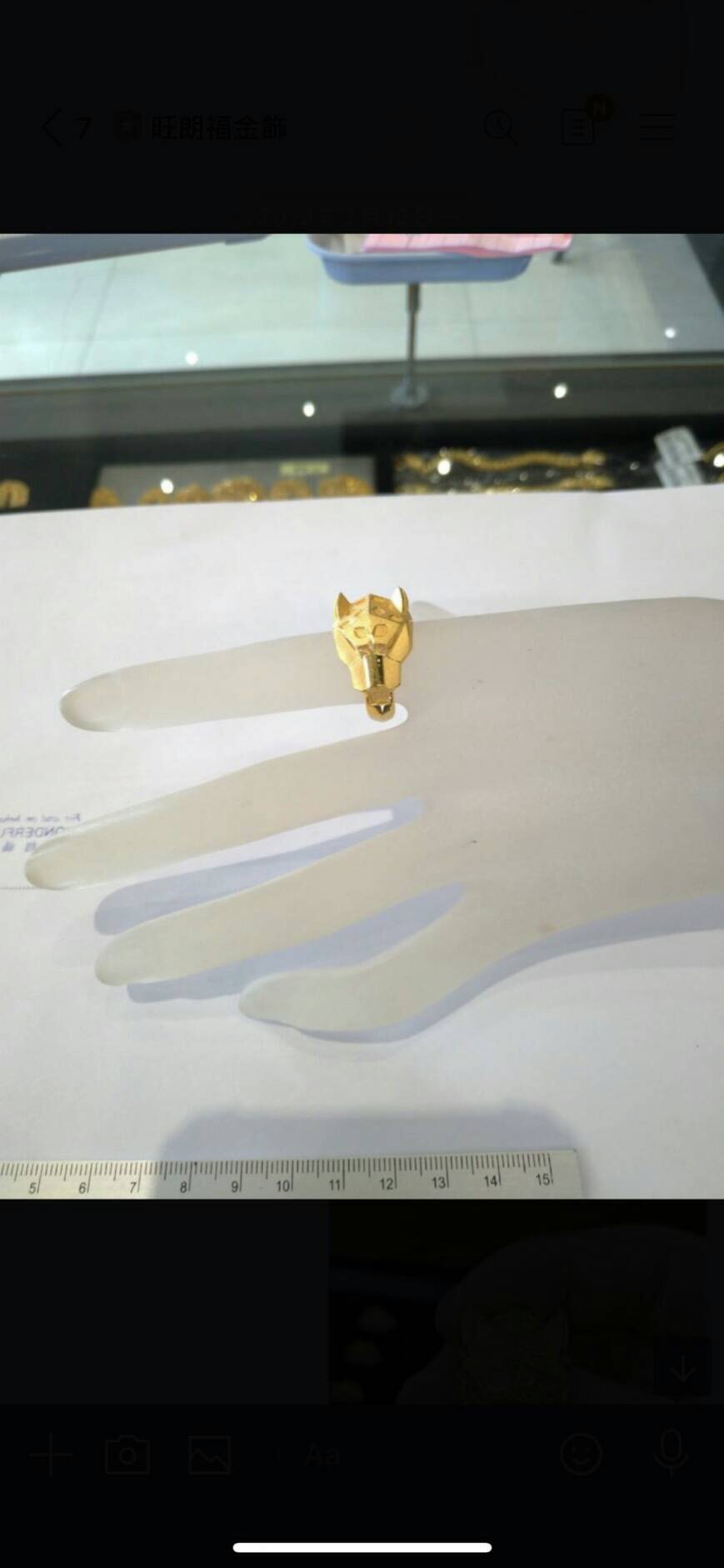 